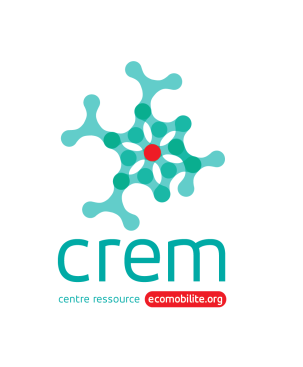 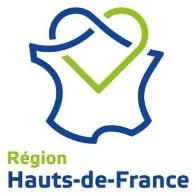 TABLEAU DE BORD DU TERRITOIREREGION HAUTS-DE-FRANCE2019 ETAT DES LIEUX DE LA MOBILITE SUR LE TERRITOIREEléments de diagnostic mobilité – indicateurs (part modale, …)La Région est une de plus énergivores de France (30% d’émissions de GES) par rapport à la moyenne nationale.Le secteur des transports (voyageurs + marchandises) est le 3ème consommateur d’énergie en Hauts-de-France.Réseau routier dense, densité urbaine, activité industrielle sont sources d’une pollution de l’air importante.3 agglos concernées par l’appel à projet du ministère de l’environnement “ville respirable en 5 ans” : MEL, CUA et CUD. Une des actions phares communes aux 3 projets est la mise en place de Zones à Circulation Restreinte.IndicateursEn Nord-Pas-de-Calais, les déplacements domicile-travail représentent 23% des déplacements et près de 26% des GESEn Picardie, les déplacements domicile-travail représentent 14% des déplacements et près de 21% des GESParts modales pour déplacements domicile-travail : 8,9% TC (source : Insee) avec une forte évolution de 72% entre 1990 et 2014Taux de remplisse voiture pour les déplacements domicile-travail : 1,11 dans le Nord-Pas-de-Calais et 1,04 en Picardieles actifs de la région Hauts-de-France parcourent 23 km / jour, source : INSEE, 201322% des entreprises des hauts-de-France ont intégré le télétravail dans leur fonctionnement (ARACT, 2016)1,5 millions d’usagers VVV (enquête de 2014) avec retombées économiques : 6 millions de dépenses directes et 12,8 millions d’impacts en santé publique1100 km de VVV (2015)80% des ménages sont équipés d’au moins un véhicule (traduire par voiture ?)Politiques publiques territoriales en cours Schéma Régional des Transports et MobilitésPorteur : Conseil Régional Nord-Pas-de-CalaisObjectifs à horizon 2030 : Concilier les besoins en mobilité des habitants, le développement équilibré des territoires et les attentes du monde économique.Doublement du nombre de voyageurs sur le réseau TER entre 2006 et 2020- 200 000 voyageurs / jours en 2020 sur le réseau TERFaire du NPDC une région pilote dans le développement des voitures et bornes électriques (obj : 10 000 véhicules en 2016)PPA Nord-Pas-de-CalaisDates : approuvé en 2014Mesures, accompagnement, études pour diminuer la pollution de l’air :Privilégier et promouvoir es modes actifs, les transports en commun, le covoiturageD’ici 2016, organisation du covoiturage pour les zones d’activités de + que 5000 salariésInscription d’objectifs de baisse d’émissions dans les PDUDévelopper les flottes de véhicules les moins polluantsPDES pour les groupes scolaires de + de 250 salariés / élèves : agir sur trajets domicile/école et interne à la vie scolaire.Elaboration de cartes de zones sensibles par rapport à la qualité de l’air (1522 communes sur les 1546 !)PPA CreilCouvre les 30 communes de l’agglo de Creil (voir tableau de bord spécifique de Creil)SRADDETDocument stratégique et prescriptif (il intègre d’autres documents de planification) qui intègre plusieurs anciens schémas dont les SRCAE. Il contient un volet “mobilité” : http://sraddet.participons.net/dimension-infrastructures-de-transports-intermodalite/Grands objectifs du SRADDET Hauts-deFrance : équilibre/égalité entre les territoires, désenclavement des territoires ruraux, …Publication d’une évaluation des SRCAE 2012-2017 des ex-régions        Nord-Pas-de-Calais et Picardie.Les SRCAE dressent des orientations et grands objectifs pour les secteurs concernés par émissions de GES et polluants (bâtiments, transports, aménagements, …) - exemples : densifier l’urbanisme autour des gares, freiner l’étalement urbainParmi les éléments à retenir : financement par Europe/Etat/Région de plusieurs projets de tramways et BHNSParmi les préconisations  (en vrac et non exhaustif) : présenter les objectifs de transports collectifs sous la forme de : liste de travaux ferroviaires indiquant le gain espéré + liste de grands projets d’accessibilité interne aux pôles emploi et leur liaison avec le réseau ferroviaire interurbain.liste d’opérations remarquables d’aménagements de quartiers de gare en milieu urbain et ruralinciter les collectivités à développer le télétravail pour leurs agentsFEDER / FSE (Picardie) 2014-2020Le programme opérationnel contient les objectifs de réduire l’autosolisme, notamment en milieu urbain. Une des actions contenue est : renforcer les gares comme lieux stratégiques et accompagner les services de rabattement.Le programme FEDER / FSE du Nord-Pas-de-Calais n’en fait pas mention.Contrat de plan Etat-Région Nord-Pas-de-Calais  2014-2020Enveloppe de 43 millions dédiés aux modes actifsAides pour les collectivités30% plafonnée à 100 000 euros du coût des EMD et enquêtes routièresaide à l’élaboration de PDU (subvention d’études)Plan Régional de Développement de la mobilité électrique (PRDME)Acteurs mobilité sur le territoire SMIRTMise en place d’une centrale de mobilité (calculateur d’itinéraire intermodal, plate-forme covoiturage)ATMO Hauts-de-France Récolte et analyse des données sur la qualité de l’airObservatoire climat (CERDD)Actions menées en faveur de l’écomobilité sur le territoire ? MarcheVélo Stationnement vélo en gare : 70 gares picardes équipées d’une offre individuelle et 8 d’une solution collective fermée - à terme, 33 abri-sécurisés en Nord-Pas-de-CalaisTransports en commun	500 millions annuels de la Région pour les services TER.	“Réseau de TC dense mais sous-utilisé. Objectif d’améliorer vitesse et garantir temps parcours -> sites propres + Prendre en compte l’augmentation prévue d’emplois et de population.” (Daniel Janssens aux assises de la mobilité)Mise en place d’un SDIT (schéma directeur d’infrastructures de transports ( 5 nouvelles lignes de tramway, transport par câble entre Lille-Centre et Lille-Fives, 4 lignes à haut niveau de service en site propre, 9 Lianes….). Volonté de contourner Lille-Centre. 2 Milliards d’investissement. 2 délibs prise : maitrise d’ouvrage pour lignes tramway + saisie de le commission du débat public pour concertation.Action “un mois sans ma voiture” par Ilevia40 familles ont participé à l’action « 1 mois sans ma voiture »	Une préconisation de l’évaluation des SRCAE Nord et Picardie est de continuer à densifier l’urbanisme autour des gares.	Financement de 13 projets d’aménagements de pôles gares et haltes ferroviaire depuis 2012	Depuis 2012, soutien de projets de Transports en commun en site propre : ligne 2 du tramway du SITURV, premières réalisations du SMT Artois-Gohelle, une ligne de bus de l’agglomération douaisienne, renforcement de l’offre métro à Lille	Mise en oeuvre progressive de la carte Passpass (travail avec le SMIRT) pour favoriser l’interopérabiité billetique et information centralisée des voygageurs. Utilisable sur 6 réseaux du Nord-Pas-de-Calais en 2017 + tarification intermodale entre TER et réseau urbain dans 5 villes picardes (Chateau-thierry, Soissons, Saint-Quentin, Beauvais et Abbeville)	Expérimentation pour lever le frein à l’usage du train : train gratuit pendant 1 mois pour les salariés du territoire non encore abonnés. 100 salariés de 70 employeurs en ont bénéficié entre janvier et mars 2017.	Expérimentation pour lever le frein à l’usage des bus en Picardie avec l’opération “testez le bus” à Amiens, Compiègne, Creil, Abbeville, Noyon	En projetProjets en cours de TCSP soutenus par la région : BHNS à Amiens, Dunkerque, SMT Artois-Gohelle, Calais, MEL (tramway)Les conditions d’exploitation du réseau TER sont en négociation entre région et SNCF pour la période 2019-2025. Les relations Région / SNCF sont difficiles. La région déplore, outre des coûts importants, la qualité du service, notamment dans l’Oise qui a des problèmes de ponctualité des trains parmi les plus importants de France.Une société extérieure gardera un oeil sur le réseau à partir de 2019. Chaque année, des
usagers anonymes seront chargés de visiter 2 100 gares ou haltes, de voyager dans 4 200 trains et 70 bus de substitution (lors de travaux, par exemple). En parallèle, ils devront réaliser 96 enquêtes sur l’accessibilité aux personnes à mobilité réduite.VoitureCréation de la plateforme passpasscovoiturage par le SMIRT : possibilité de créer des communautés de covoitureurs. quotidien (chaque salarié s’inscrit, renseigne ses trajets, horaires, …). Un prix indicatif est proposé que le salarié peut proposer à sa guise. Les trajets peuvent sortir de la région Hauts-de-France (ex : vers la Belgique). Projet d’une appli (forte demande).NPDC - Convention région / SNCF : objectif de faciliter les nouvelles mobilités (covoiturage, autopartage)soutien au développement de Lilas-autopartage devenu Citizparticipation à l’élaboration d’un Schéma Interdépartemental du covoiturage avec les départements du Nord et du Pas-de-Calais (adopté en 2015)49 aires de covoiturageAide financière vers les covoitureursPROJET NPDC - Développement de 400  bornes de recharge électrique (charge payante) d’ici fin 2017 (source ADEME)Organisation du territoireAménagements en cours ou en projet sur la voierie 	432 bornes sur 19 territoires d’ici fin 2017 avec un accompagnement de la région/ADEMEActeurs et initiatives locales autour de la mobilité Quels sont les lieux de travail, services ou loisirs qui génèrent beaucoup de déplacements ?MOBILITE ET EMPLOI Lancement  par ADEME et Région d’une étude régionale sur les PDE, pour disposer d’un retour d’expériences et favoriser la transférabilitéAides à la mobilité (financières ou matérielles) spécifiques au public en insertion ? “Echec de la voiture à 2 euros par jour (sous condition des ressources jusqu'à deux Smic) : 181 remises de clés en dix-huit mois.Démarrage timide pour l'aide au permis de conduire créée en juillet 2018 (71 demandes, 17 accordées).”https://weekend.lesechos.fr/business-story/enquetes/0600066953173-xavier-bertrand-une-ambition-nordiste-2218515.phpECOMOBILTE SCOLAIREDémarches pour promouvoir l’écomobilité auprès des jeunes : ? Actions d’établissements scolaires (ou centres de loisirs) de votre territoire mènent des actions sur la mobilité / la sécurité routière  vers les élèves ? Plus largement, y a-t-il des démarches liées à l’éducation au développement durable ? LIENS AVEC LE CREM ET AVEC ACTEURS-RELAIS